パリ・ルノルマン・ツアー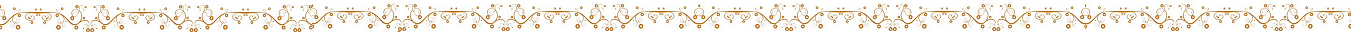 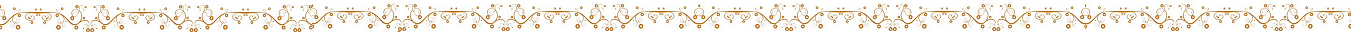 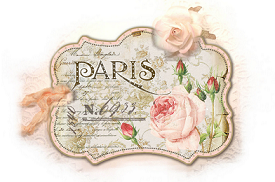 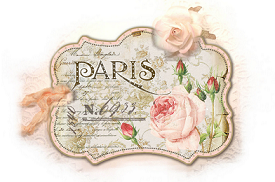 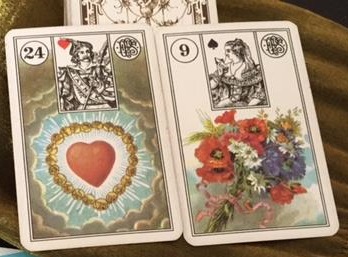 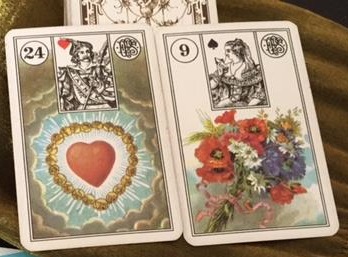 ルノルマンの縁の地を訪ねる旅～主催　ルノルマンスクール事務局　cosmic dance company LLC ■日程：2015年6月22日（月）～6月26日（金）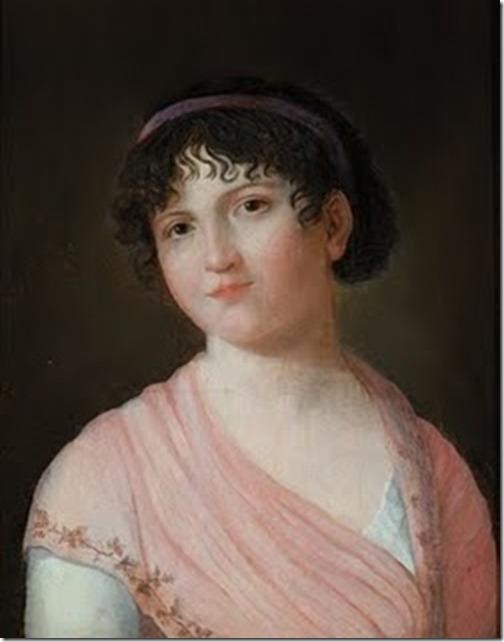 　　　　　　現地集合・現地解散■費用：２０万円＋消費税（往復の航空チケットは含まれません）　　　　　　全日の朝食、セーヌクルーズランチ、ムーランルージュ、■宿泊：パリ4泊（パリ　サンジェルマン地区のホテル）